Policy For Internships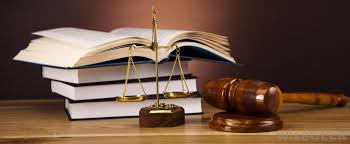 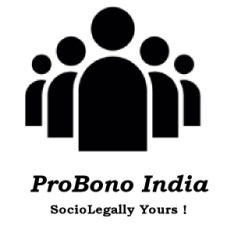 January 2017We cannot imagine a society without law/rules/regulations. There are various problems in the society and to handle those situations effectively we need proper laws. Law plays very crucial role in social transformation in any country. Looking at various problems in the society, many laws have been enacted to cope up with the variety of situations. There are various laws but many are not aware about those. To address this situation, we need legal awareness activities in the society. On the other side, there are some marginalized people who cannot afford to hire a lawyer for legal advice or filing a case. Legal Aid service is needed to serve these kind of people. Many institutions/organizations have been set up which are engaged in various legal aid/awareness activities, some of these activities are highlighted in different way through different mediums but some don’t come into the limelight.

Looking at these situations ProBono India has been established. ProBono India is mentored by N S Raghavan Centre for Entrepreneurial Learning, Indian Institute of Management, BangaloreProBono intends to recruit interns who will be working closely towards the vision and aim of this organization. An intern will be indulging in research work that will be beneficial in creating a knowledge bank for providing legal assistance and legal aid to the public at large. The description of an intern with ProBono will include the following:Work closely with ProBono India and research on issues and matters concerning the society and law.Locate issues and challenges in the field of law and come up with solutions in the form of research papers/white paper/policy documents/documentaries etc.Develop effective presentations that can communicate the law to the layman easily.Filing RTI Applications, Complaints on different issues.Conduct Legal Aid and Awareness activities in your region.Prepare short film, documentaries etc. on socio-legal issues.Any other matter incidental thereto.An Intern with ProBono India would be required to have a basic understanding of the laws and should be keen to research and interpret the law. The interns should be driven by passion to cater to the society by his research work and shall be inquisitorial to learn new things.The candidate should be either have graduated from a recognised university or currently pursuing the same. (In case when the candidate is pursuing a 5 year LLB program, he should be a student at least in the 3rd year. In case of 3 year LLB program he/she should be in the 2nd year.) LL.M. & Ph.D. students are also welcomed to associate with ProBono India.Note :- In case of exceptionally bright candidate minimum qualification can be waived off.2 monthsWeekly/Fortnightly update of workStudents may be requested to leave assignment in absence of satisfactory performance. Students will be given an opportunity of being heard before deciding the matter.Profile on ProBono India website.Papers/Articles/Blog/Documentaries will be published on website, facebook.Certificate of Appreciation on successful completion of tenure. Best 3 interns will get separate certificate. Highlighted on website, social media, magazine. (Half Yearly Basis)In case of further help please contactKalpeshkumar L Gupta (Founder)Mob. +91 99248 97691Email :- probono.in@gmail.comNandish ShahVishal Shrivastava(Director – Operation)(Director – Public Relation)Mob. +91 98986 05340Mob. +91 78741 09190Email :- teamprobono.in@gmail.comWebsite :- www.probono-india.inEmail :- teamprobono.in@gmail.comWebsite :- www.probono-india.in